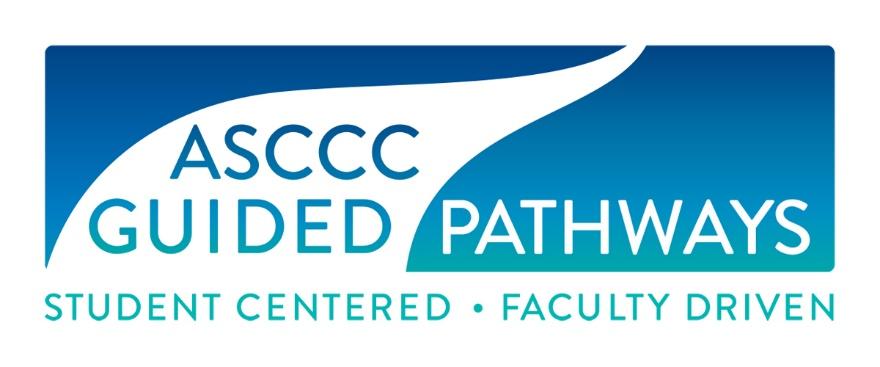 ASCCC Guided Pathways Task Force Meeting (GPTF)Wednesday, August 21, 2019Embassy Suites Riverfront Promenade, Sacramento, CA10:00 a.m.- 3:00 p.m. In Attendance Jessica Alabi, ASCCC Guided Pathways Faculty Lead, Orange Coast College Julie Bruno, Communications Faculty, Sierra College, ASCCC Past-President Mayra Cruz, ASCCC Area B RepresentativeNate Donahue, ASCCC At-Large Representative, Santa Monica College Janet Fulks, ASCCC Guided Pathways Faculty Lead  Jeffrey Hernandez, ASCCC Guided Pathways Faculty LeadVirginia May, Chair, Guided Pathways TaskforceTimothy Pawalk, Business and Computers information Technology, Sand Diego Continuing Ed.Meridith Seldon, Yuba Community College, Psychology FacultyTy Simpson, ASCCC Guided Pathways Faculty Lead Eric Thompson, Humanities Faculty, Santa Rosa Community College Eric Wada, C-ID Co-Curriculum Director StaffKrystinne Mica, ASCCC Executive DirectorMiguel Rother, ASCCC Director of Grants and InitiativesJennifer Valencia, ASCCC Program ManagerIntroduction and Announcements Chair May called the meeting to order at 10:00 a.m. Approval of Agenda and previous Agenda was approved by consensus.Scope of Work, Goals and Expectations	Mica discussed the Guided Pathways (GP) Statement of Work (SOW) with the group. 	The SOW was written to allow flexibility as the needs and goals of GP evolves. 	The group reviewed the attachment/graphic that shows the GP pillars. 	Follow up: The GP pillars graphic will be edited to include the GP Taskforce goals.BasecampRother provided a brief overview of the Basecamp application. Members 	discussed the benefits of utilizing the application. The group requested 	that a 	training session be scheduled for a more in-depth training of Basecamp. By 	consensus, group members agreed to move forward with the utilization 	of 	Basecamp as a project management tool. No Action by motion was taken by this action.	Follow up: Rother will schedule office hours to provide online training on the Basecamp application.Tools	Fulks provided an overview of the challenges and achievements regarding GP tool 	development. The group discussed collaborative tool development efforts with 	other organizations such as the Research and Planning (RP) Group, and the 	Career Ladders Project. It was noted that the GP taskforce should continue to 	create tools for colleges in addition to these collaborative efforts. Tools are to 	be custom made for individual colleges granting them the freedom to create 	their own tools focusing on guidelines and majors. Group members discussed 	the proposed GP logos and suggested edits. The group agreed to move forward 	with the use of a new logo with suggested edits.	Follow up: Edits will be made to the GP logo.  Presentations	Task Force members discussed the importance of ensuring that leads and 	presenters are assigned to presentations related to guided pathways, and 	that resources are available to members, such as PowerPoint decks to be 	utilized when putting together presentation materials. It was also noted 	that 	past presentation materials are currently housed in an accessible, 	communal account in Canvas.Follow up items: GP Staff will create a PowerPoint deck using the new GP logo.  Members of the task force will attempt to reach rural colleges by facilitating regional meetings. GP presentations will be held at the ASCCC Academic Academy and Fall Plenary. Presentation materials will be stored in Canvas and Basecamp.Events A. Guided Pathways Fall regional meetings	May and Mica will discuss possible meeting dates and locations. The goal is to 	target community colleges in rural areas in the north and south regions. 	The 	meeting dates and locations are to be determined for October and 	November. The target audience is the senate president, academic 	representative, GP liaisons, student representatives and faculty 	members.B. Academic Academy	Faculty diversity, equity, and online tech to take place on 9/12-14 along with 	partnering student senate. Students will also be presenting.C. Fall Plenary- resolutions, breakout sessions	Potential resolutions to bring forward at Fall Plenary were discussed. May 	submitted the following breakout session topics: Guided Pathways in years 3, 	4, 5 and the role of the ASCCC; Scale of Adoption Assessment 	(SAA); and 	Guided Self Placement for All. Follow up: Resolutions are due to Ginni by September 3, 2019.DataThe group discussed the importance of analyzing both qualitative and quantitative 	data sets, as well as revisiting best practices, in order to 	ensure that the GP 	project remains relevant and current to the evolving needs of colleges and 	students.  Group members discussed collaboration with the Research and 	Planning (RP) Group, as well as several data guidelines for Guided Pathways.RostrumThe group discussed topics for Rostrum articles to be included in the Fall Plenary 	Rostrum and agreed on four topics. It was noted that submissions are due 	by September 26, 2019. Follow up: Rother will add a reminder for the Rostrum due date of  September 18, 2019.Pillar 4The group discussed the importance of, and ways to support faculty to ensure 	that 	they feel empowered and not isolated. Suggestions were made to partner with 	3CSN to host regional meetings directed towards part-time faculty, and to look 	into funding to pay part-time faculty to attend 	institutes or regional meetings. Task force members were assigned to the teams below for the upcoming year:Future Agenda and Items and Meeting Times  	Possible dates for regional meetings are Thursday October 24th, Friday October 	25th, Friday November 1st and Friday Nov 22nd. On Friday November 1st 	and 22nd two meetings will be held for the North region and South region 	on the same date. The next GP meeting will be held on October 1st in 	person at Santa Monica College at 10:30am to 3:00pm. A Zoom meeting 	is to be set up for the 4th of Sept 8:00am.Meeting called to an end at 3:00pm.Respectfully submitted by:Jennifer Valencia, ASCCC Program ManagerArticleAppointed to MembersThe state of meta majors in the CCCFulks and DonahueCounseling faculty and senates AS RepresentationHernandez and SimpsonMajor Selection and Student EngagementUsing student assignments to implement student voice, for input with scheduling. AlabiAreasCommunications and Statewide CommitteesCanvas WebsiteWebinarsPresentationsToolsGuided Pathways Liaison SupportTechnical VisitsLeadKrystinneTyJessicaGinniJanetJeffreyGinniCo-LeadGinni, JulieNateJanetMayraNateGinniJanetMembersJanetMeredithJeffreyTyTimothyEric TEric WMayraMeredithJulieJessica